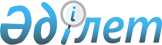 Об установлении квоты рабочих мест для инвалидов
					
			Утративший силу
			
			
		
					Постановление акимата Мангистауского района Мангистауской области от 15 февраля 2017 года № 40. Зарегистрировано Департаментом юстиции Мангистауской области 3 марта 2017 года № 3281. Утратило силу постановлением акимата Мангистауского района Мангистауской области от 2 ноября 2022 года № 354.
      Сноска. Утратило силу постановлением акимата Мангистауского района Мангистауской области от 02.11.2022 № 354 (вводится в действие по истечении десяти календарных дней после дня его первого официального опубликования).
      В соответствии с Законами Республики Казахстан от 23 января 2001 года "О местном государственном управлении и самоуправлении в Республике Казахстан", от 6 апреля 2016 года "О занятости населения" и приказом Министра здравоохранения и социального развития Республики Казахстан от 13 июня 2016 года №498 "Об утверждении правил квотирования рабочих мест для инвалидов" (зарегистрирован в Реестре государственной регистрации нормативных правовых актов за №14010) акимат Мангистауского района ПОСТАНОВЛЯЕТ:
      1. Установить квоту рабочих мест для инвалидов от численности рабочих мест без учета рабочих мест на тяжелых работах, работах с вредными, опасными условиями труда согласно приложению к настоящему постановлению.
      Сноска. Пункт 1 изложен в новой редакции на казахском языке, текст на русском языке не меняется постановлением акимата Мангистауского района Мангистауской области от 09.06.2020 № 127 (вводится в действие по истечении десяти календарных дней после дня его первого официального опубликования).


      2. Государственному учреждению "Мангистауский районный отдел занятости и социальных программ" (Оразалиева Г.) обеспечить государственную регистрацию настоящего постановления в органах юстиции, его официальное опубликование в Эталонном контрольном банке нормативных правовых актов Республики Казахстан и в средствах массовой информации.
      3. Признать утратившим силу постановление акимата Мангистауского района от 20 июля 2016 года №240 "Об установлении квоты рабочих мест для инвалидов в Мангистауском районе" (зарегистрировано в Реестре государственной регистрации нормативных правовых актов за №3120, опубликовано 15 августа 2016 года в информационно-правовой системе "Әділет").
      4. Контроль за исполнением настоящего постановления возложить на заместителя акима района Махмутова Е.
      5. Настоящее постановление вступает в силу со дня государственной регистрации в органах юстиции и вводится в действие по истечении десяти календарных дней после дня его первого официального опубликования.
       "СОГЛАСОВАНО"
      Директор государственного
      коммунального предприятия "Дария"
      акимата Мангистауского района
      Дурысбаев Р.Т.
      "15" 02 2017 года
      Исполняющий обязанности
      директора государственного
      коммунального предприятия
      "Маңғыстау жылу, су"
      акимата Мангистауского района
      Уразов Н.К.
      "16" 02 2017 года
      Исполняющий обязанности
      руководителя государственного
      учреждения "Мангистауский районный
      отдел занятости и социальных программ" 
      Оразалиева Г.Б.
      "15" 02 2017 года
      Директор государственного
      коммунального предприятия 
      на праве хозяйственного ведения
      "Мангистауская центральная районная больница"
      Управления здравоохранения Мангистауской области
      Нурлыбаева Ж.С.
      "15" 02 2017 года Квоты рабочих мест для инвалидов от численности рабочих мест без учета рабочих мест на тяжелых работах, работах с вредными, опасными условиями труда
      Сноска. Приложение - в редакции постановления акимата Мангистауского района Мангистауской области от 09.06.2020 № 127 (вводится в действие по истечении десяти календарных дней после дня его первого официального опубликования).
					© 2012. РГП на ПХВ «Институт законодательства и правовой информации Республики Казахстан» Министерства юстиции Республики Казахстан
				
      Аким района

Ж.Айтуаров
Приложение к постановлению акиматаМангистауского района от "15" 02 2017 года№ 40
№
Наименование организации
Количество рабочих мест
Размер квоты, в % выражении
Количество рабочих мест согласно установленной квоты
1
Государственное коммунальное предприятие на праве хозяйственного ведения "Мангистауская центральная районная больница" Управления здравоохранения Мангистауской области
454
4
18